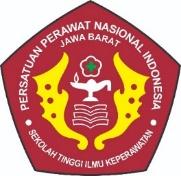 STANDAR PENILAIAN PENELITIAN STIKEP PPNI JAWA BARATPROGRAM D3 DAN S1/NERSSATUAN PENJAMINAN MUTU PERGURUAN TINGGISTIKEP PPNI JAWA BARATTAHUN 2021VISI, MISI, TUJUAN PENDIDIKAN, NILAI-NILAI STIKEP PPNI JAWA BARATVISI STIKEP PPNI JAWA BARAT“Menjadi perguruan tinggi yang unggul dan professional dalm bidang keperawatan, berbasis riset, inovasi, dan teknologi serta berdaya saing di tingkat nasionanl dan internasional”MISI STIKEP PPNI JAWA BARATMenyelenggarakan program pendidikan berbasis riset, teknologi, dan inovasi dengan kurikulum, pengajar serta metode pembelajaran yang berkualitas.Menyelenggarakan dan mengembangkan kegiatan riset kesehatan dan teknologi informasi yang inovatif untuk mendukung peningkatan pelayanan kesehatan.Menyelenggarakan pengabdian kepada masyarakat berdasarkan hasil riset sebagai kontribusi dalam penyelesaian masalah kesehatan.Menyelenggarakan good university governance yang didukung oleh teknologi informasi.Menciptakan lingkungan yang kondusif untuk penyelenggaraan pendidikan, penelitian, dan pengabdian kepada masyarakat.Menjamin lulusan STIKEP PPNI menjadi manusia yang berkarakter, bermartabat, dan berintegritasMenyelenggarakan kerjasama lintas sektoral Nasional maupun Internasional untuk mendukung pelaksanaan pendidikan, penelitian dan pengabdian kepada masyarakat.TUJUAN STIKEP PPNI JAWA BARATTercapainya lulusan yang berkarakter, bermartabat, berintegritas dan berdaya saing InternasionalTercapainya hasil riset dan inovasi berbasis teknologiTerselengaranya pengabdian kepada masyarakat berbasis hasil riset dan inovasiTerwujudnya tata kelola dan manajemen STIKEP PPNI sebagai perguruan tinggi kesehatan dan teknologi yang sehat berdasarkan penerapan good university governance.Terwujudnya sumber daya manusia yang berkualitas.Terwujudnya sistem Keuangan dan pendanaan yang mandiri dan kuatTerwujudnya sarana dan prasarana pendidikan yang berkualitasTerselenggaranya kerjasama dengan berbagai institusi nasional maupun internasionalRASIONALStandar Penilaian Penelitian adalah kriteria minimal penilaian terhadap proses dan hasil penelitian. Perencanaan penilaian yang dilakukan dalam proses pelaksanaan penelitian STIKep PPNI Jawa Barat meliputi:Penyusunan mekanisme penilaian penelitianPenentuan penilai: reviewer, dosen pembimbing dan penguji skripsi, dan thesis. Penentuan reviewer sesuai dengan bidang penelitian dilakukan oleh LP2M, sedangkan penentuan dosen pembimbing dan penguji skripsi, dan thesis dilakukan oleh program studi.Penentuan tahapan penilaian, penentuan kriteria penilaian dan bobot,Penentuan standar minimal unggah bagi penelitian dosen. Proses penilaian penelitian yang dilakukanoleh LP2M STIKep PPNI Jawa Barat dilakukan dalam 3 tahap yaitu: Penilaian Kelayakan  Penelitian,  Evaluasi  dan  Monitoring  Kemajuan  Penelitian,  dan  Evaluasi  dan  Monitoring Laporan Akhir Penelitian. Penilaian penelitian dosen yang didanai oleh hibah dilakukan pada setiap tahap penilaian dalam bentuk angka, seperti termuat dalam Panduan Penilaian Penelitian.PIHAK YANG BERTANGGUNGJAWABSubjek atau pihak yang bertanggungjawab dalam Standar Penilaian Penelitian STIKep PPNI Jawa Barat adalah:Ketua dan jajarannya;Kepala LPPM dan jajarannya;Waket dan jajarannya;PIC Penelitiandan PKM di masing-masing ProdiDEFINISI ISTILAHPenilaian    Kelayakan Penelitian		: Proses penilaian penelitian dosen yang dlakukan oleh reviewer STIKep PPNI Jawa Barat pada tahap pengajuan proposalEvaluasi dan Monitoring Kemajuan Penelitian 	:Proses penilaian penelitian dosen yang dlakukan oleh reviewer STIKep PPNI Jawa Barat pada tahap monitoring kemajuan penelitian STIKep PPNI Jawa Barat Evaluasi dan Monitoring Laporan Akhir Penelitian	:Proses penilaian penelitian dosen yang dlakukan oleh reviewer STIKep PPNI Jawa Barat pada tahap akhir kegiatan penelitian dosen STIKep PPNI Jawa BaratSimlitabmas	:Sistem  Informasi  Penelitian  dan  Pengabdian  KepadaMasyarakat adalah pangkalan data Menristekdikti yang digunakan oleh perguruan tinggi untuk melaporkan hasil penelitian yang telah dilakukan setiap tahun.  PERNYATAAN ISISTRATEGIStrategi yang dilakukan dalam Standar Proses Penelitian STIKep PPNI Jawa Barat:Kepala LPPM membentuk PIC Penelitian prodidan Tim Reviewer untuk melakukan penilaian terhadap penelitian dosenKepala LPPM melakukan sosialisasi terkait Pedoman Penilaian PenelitianKepala LP2M melakukan evaluasi terhadap pelaksanaan Penilaian Penelitian di STIKep PPNI Jawa BaratINDIKATOR CAPAIANIndikator Capaian Standar Proses Penelitian terdiri atas:Tersusunnya Pedoman Penilaian PenelitianTerselenggaranya acara sosialisasi Pedoman Penilaian PenelitianPedoman Penilaian Penelitian diupdate secara berkala (setidaknya 5 tahun sekali)Penelitian yang dilakukan penilaian mencapai >90%DOKUMEN TERKAITRenstra Penelitian STIKep PPNI Jawa BaratPedoman Penilaian PenelitianREFERENSIUndang Undang Republik Indonesia Nomor 12 tahun 2012 tentang Pendidikan TinggiPermenristekdikti No. 44 Tahun 2015, tentang tentang StandarNasional Pendidikan Tinggi, juncto Permenristekdikti No 50 Tahun 2018 tentang Perubahan Standar Nasional Pendidikan Tinggi Peraturan  Menteri  Riset,  Teknologi,  dan  Pendidikan  Tinggi  No  62  tahun  2016  tentang  Sistem Penjaminan Mutu Pendidikan TinggiLampiran  Peraturan  Badan  Akreditasi  Nasional  Perguruan  Tinggi  Nomor  2  tahun  2019  tentang Panduan Penyusunan Laporan Evaluasi Diri dan Panduan Penyusunan Laporan Kinerja Program Studi dalam Instrumen Akreditasi Program Studi Peraturan BAN PT No. 59 Tahun 2019 tentang Panduan Penyusunan Laporan Evaluasi Diri, Panduan Penyusunan Laporan Kinerja Perguruan Tinggi dan Matriks Penilaian Dalam Instrumen Akreditasi Perguruan TinggiKeputusan  Pengurus  Yayasan  Dayang  Sumbi  Nomor  011/Kpts/YPDS/II/2020  tentang  Statuta Institut Teknologi Nasional tahun 2020Rencana Induk Pengembangan Penelitian  LP2M STIKep PPNI Jawa Barat●Rencana Strategis Penelitian Lembaga Penelitian dan Pengabdian Kepada Masyarakat STIKep PPNI Jawa Barat 2021 -2025Rencana Strategis STIKep PPNI Jawa Barat tahun 2021 –2025KodePernyataan StandarPernyataan Isi Standar1STIKep PPNI Jawa Barat menetapkan ketentuan/pedoman Penilaian Penelitian yang berlaku, baik untuk dosenKepala LP2M membuat pedoman pelaksanaan penilaian penelitian bagi dosen STIKep PPNI Jawa Barat Kepala LP2M harus membuat perencanaan, pelaksanaan, serta pelaporan kegiatan penelitian sesuai dengan renstra penelitian setiap tahun2STIKep PPNI Jawa Barat menjamin setiap dosen tetap program studi dan mahasiswa yang melakukan penelitian, akan melalui proses penilaian penelitian sesuai ketentuan/pedoman yang telah ditetapkanKepala LPPM secara berkala melakukanupdate terhadap Pedoman Penilaian PenelitianKepala LPPM berkoordinasi dengan PIC Penelitian Prodi untuk menyampaikan Pedoman Penilaian Penelitian kepada setiap ProdiPIC Penelitian mengadakan pelatihan berkala terkait penialian penelitian kepada dosen STIKep PPNI Jawa Barat3STIKep PPNI Jawa Barat memastikan penelitian yang dilakukan dosen telah melalui proses penilaian sesuai dengan pedoman yang berlakuKepala LPPM dan PIC Penelitian melakukan monitoring terhadap penilaian penelitian di STIKep PPNI Jawa BaratKepalaLPPM dan PIC Penelitian menyusun pedoman teknis dan form diperlukan terkait penilaian penelitian dosen STIKep PPNI Jawa Barat